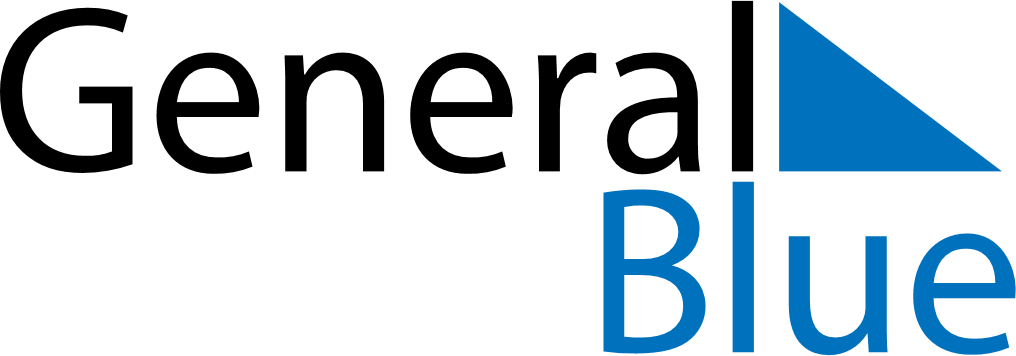 June 2024June 2024June 2024June 2024June 2024June 2024June 2024Jiagedaqi, Inner Mongolia, ChinaJiagedaqi, Inner Mongolia, ChinaJiagedaqi, Inner Mongolia, ChinaJiagedaqi, Inner Mongolia, ChinaJiagedaqi, Inner Mongolia, ChinaJiagedaqi, Inner Mongolia, ChinaJiagedaqi, Inner Mongolia, ChinaSundayMondayMondayTuesdayWednesdayThursdayFridaySaturday1Sunrise: 3:37 AMSunset: 7:45 PMDaylight: 16 hours and 8 minutes.23345678Sunrise: 3:36 AMSunset: 7:46 PMDaylight: 16 hours and 10 minutes.Sunrise: 3:35 AMSunset: 7:47 PMDaylight: 16 hours and 11 minutes.Sunrise: 3:35 AMSunset: 7:47 PMDaylight: 16 hours and 11 minutes.Sunrise: 3:35 AMSunset: 7:48 PMDaylight: 16 hours and 13 minutes.Sunrise: 3:34 AMSunset: 7:49 PMDaylight: 16 hours and 14 minutes.Sunrise: 3:34 AMSunset: 7:50 PMDaylight: 16 hours and 16 minutes.Sunrise: 3:33 AMSunset: 7:51 PMDaylight: 16 hours and 17 minutes.Sunrise: 3:33 AMSunset: 7:51 PMDaylight: 16 hours and 18 minutes.910101112131415Sunrise: 3:32 AMSunset: 7:52 PMDaylight: 16 hours and 19 minutes.Sunrise: 3:32 AMSunset: 7:53 PMDaylight: 16 hours and 20 minutes.Sunrise: 3:32 AMSunset: 7:53 PMDaylight: 16 hours and 20 minutes.Sunrise: 3:32 AMSunset: 7:54 PMDaylight: 16 hours and 21 minutes.Sunrise: 3:32 AMSunset: 7:54 PMDaylight: 16 hours and 22 minutes.Sunrise: 3:31 AMSunset: 7:55 PMDaylight: 16 hours and 23 minutes.Sunrise: 3:31 AMSunset: 7:55 PMDaylight: 16 hours and 24 minutes.Sunrise: 3:31 AMSunset: 7:56 PMDaylight: 16 hours and 24 minutes.1617171819202122Sunrise: 3:31 AMSunset: 7:56 PMDaylight: 16 hours and 25 minutes.Sunrise: 3:31 AMSunset: 7:57 PMDaylight: 16 hours and 25 minutes.Sunrise: 3:31 AMSunset: 7:57 PMDaylight: 16 hours and 25 minutes.Sunrise: 3:31 AMSunset: 7:57 PMDaylight: 16 hours and 26 minutes.Sunrise: 3:31 AMSunset: 7:58 PMDaylight: 16 hours and 26 minutes.Sunrise: 3:31 AMSunset: 7:58 PMDaylight: 16 hours and 26 minutes.Sunrise: 3:32 AMSunset: 7:58 PMDaylight: 16 hours and 26 minutes.Sunrise: 3:32 AMSunset: 7:58 PMDaylight: 16 hours and 26 minutes.2324242526272829Sunrise: 3:32 AMSunset: 7:58 PMDaylight: 16 hours and 26 minutes.Sunrise: 3:32 AMSunset: 7:59 PMDaylight: 16 hours and 26 minutes.Sunrise: 3:32 AMSunset: 7:59 PMDaylight: 16 hours and 26 minutes.Sunrise: 3:33 AMSunset: 7:59 PMDaylight: 16 hours and 25 minutes.Sunrise: 3:33 AMSunset: 7:59 PMDaylight: 16 hours and 25 minutes.Sunrise: 3:34 AMSunset: 7:58 PMDaylight: 16 hours and 24 minutes.Sunrise: 3:34 AMSunset: 7:58 PMDaylight: 16 hours and 24 minutes.Sunrise: 3:35 AMSunset: 7:58 PMDaylight: 16 hours and 23 minutes.30Sunrise: 3:35 AMSunset: 7:58 PMDaylight: 16 hours and 22 minutes.